ALUNO AVALIADO:  MESTRADO		 DOUTORADODISCIPLINA:     (código e nome da disciplina junto a qual foi desenvolvido o estágio)DEPARTAMENTO:     		 UNIDADE: FAUSEMESTRE:  				ANO: 1. DAS ATIVIDADES DESENVOLVIDAS PELO ALUNO: (600 caracteres)2. DO DESEMPENHO DO ALUNO: (350 caracteres)3. SUGESTÕES PARA O PROGRAMA DE APERFEIÇOAMENTO DE ENSINO (PAE): (350 caracteres)DATA:     NOME DO SUPERVISOR:     Assinatura do Supervisor (em JPG)INFORMAÇÕES:AVALIAÇÃO: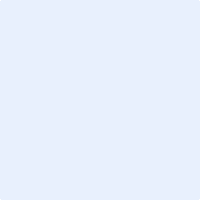 